28th November 2019Dear Parent / CarerRe: Wednesday 11th December 2019Hope High’s Got TalentOn Wednesday 11th December, pupils will be taking part in Hope High’s Got Talent.The performance will start at 12.30pm and you are cordially invited to celebrate the festivities with watching the pupils take part.A group of our pupils have been working hard towards the afternoon and it’s a valuable experience for each of them to participate in our Christmas festivities.Pupils and staff will be on hand to offer refreshments after the performance and you will also be welcome to see our Christmas Markets from around the world. Parents Progress MeetingAt 2pm on the 11th December, parents and carers are invited to meet with staff about the childrens progress.The parents meeting will be from 2pm until 3pm. The school will be open for parents / carers to walk around and see the building. Staff will be on hand to answer queries or offer support if appropriate.We would welcome a response to let us know if you are attending. 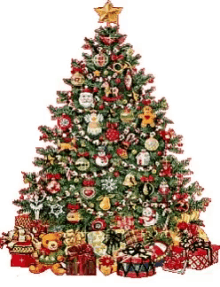 Yours sincerely 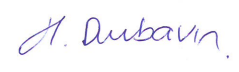 Head TeacherPlease return to Hope High School:Name of Child……………………………………………………………….I will be attending Hope High’s Got Talent			Yes / NoI will be attending the Parents Progress Meeting 		Yes / No 